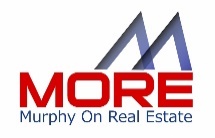 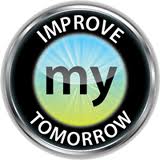 Annual Holiday Promotion Timeline & Checklist Event Planning to Maintain Connection with your Top 50, Past Clients, Prospects, Referral Partners, & SOI With added Community Benefit Start DATE:  	__________________________                     Event Date __________________________Budgetary and line items needed:ActionDate DueSTATUS/CompletionIdentify your date for the Annual Client Open House Event & Food Bank Drive/Charity- Choose a date you think will work – Friday late afternoon into about 7:00 at night? Saturday afternoon? Sunday afternoon?30-45  Days outCall your Top 50 and SOI/ Past Clients using the FORD Script/Apology Script and tell them to keep Save the Date and keep an eye out for the evite/invitation for your Client Appreciation Open House EventTarget at least 5 a day Identify location for your Client Holiday Open House Choose easy location Chamber? Park? Office? Realtor Office? Lender office? Order permits if required  Confirm with office the availability for the eventDon’t surprise your managerFor your direct mail:Set up target list of invitees - include Top 50, past clients, prospective buyers, sellers, and strategic partners you have worked with - consider also inviting those vendors in your town that you do business with to stop in that dateConsider sponsorships with your lender partners(s) and/or  co-sponsorships from local stores and vendors: i.e. restaurants, manicure salons, wine store, - plenty of exposure for them for no work – and low cost to get in front of your SOI-Cash works or donations of their services/products They can donate an item or make a cash donation to the event – think ahead about how much - $100- $50? Or more – any leftovers go to the Food bank on their behalf Think strategic partnering:Decide on what to serve:  Hot Cider for kids - cookies, cheese/crackers – Bushel of apples?  Not sure if you can offer wine so check local ordinances, etc. Option: May even be able to set up a wine tasting sponsored by local wine store if it is appropriate – etc. and wine sponsor has interest around holidays Food Leftovers donated to church food pantry or homeless shelter Consider sponsorships or co-sponsorships with your lender partnersA and/or  from local stores and vendors: i.e. restaurants, manicure salons, wine store, - plenty of exposure for them for no work – and low cost to get in front of your SOI- Check Big Box stores or local apple farm for cider purchase, leverage your promotion idea with the food bank slant to get a better or discounted price – Video/Photo for FB if they agree – Idea: Promote and buy LOCAL if/when possible – leverage community contributions and spirit of giving Food Bank Posters – If the Food bank has posters, visit local vendors in your town with permission to post on their premises with your TEAM LOGO, PHOTOS & Contact info on each poster with the dates of the event, time, location etc.If the Food Bank does not supply boxes for food donations,  do have sturdy boxes on premises for loading the food contributions for the  pickup – pickup free boxes at local stores and wine stores –Think about offering a drawing – Maybe   putting together an apple basket give away – to get names and contact info in a drawingOr contacting your local restaurants for a gift certificate for 2 (on one of their off days – not holidays when they are already busy) – Promote on FB and in your flyer, e-blasts, …evites, etc. – BRAND the Restaurant as a sponsor Ideas: Dinner for 2 or lunch at a local restaurant (contact restaurant owner for a 2 for 1 gift certificate or for a freebie) –Manicure/PedicureWine of the Month Bike for a Kid iPad Giveaway Apple Basket of GoodiesDesign an invitation flyer to your farm area and/or invite and get an  RSVP for sure for an idea of how many may come- You can insert into your monthly Neighborhood update - Post the event on your Biz Facebook page Push the TEAM brand big-- before Company brand- RSVP Link using Evite for easy count NOTE:  Set up reminder the day before and the day of using e-vite options or Auto Responders- or even better – a VIDEO Eblast using Bomb-Bomb as a Video reminder would be terrific! Contact the local Radio Station and local newspaper about the food drive for a free Public Address or quick interview with your team on how the community can help and how your team is spearheading the event with your own SOI Send out the invite using all or some of these channels: direct mail or email E-VITE, FB Evite  to your SOI to attend and bring non-perishable food items to your Open House Hire a student or staff/friend to take photos/video  and do Facebook Live Streaming at the event for Facebook posting -(careful with kid pics on Facebook – get permission since it is a biz page Post short videos on your new YouTube Team Channel  Announce the eventMention DRAWINGS if any Talk about the FOOD BANK Show progress as food donations come in prior to the eventTake photos of the event launch - footage of people coming in and dropping food – U Facebook LIVE without necessarily  showing faces - but the energy of the event- shot of the hot cider if it's cold out  - shot of the big cookie display - bushel of apples - etc. – Have your lender featured as a co-sponsor – then they can participate and can share proportional expenses –They then can  "meet" your SOI for high touch personal brandingArrange for a drawing spotlight at a specific time at the event for:Registration form must include their cell phone number for texting and email so you have an easy update - pictures of the dinner winners - FB post- Video, etc. - Restauranteurs are HAPPY to contribute - they get GREAT exposure- for a SLOW night like TuesdaysHave a box or bushel with pens and short concise registration forms AFTER THE EVENTSend thank you notes to each attendee on your branded note paper featuring the TEAM HAM logo, etc  - Post on your thanks to all on FACEBOOK With special thanks to your sponsors Make it an annual event! ITEMSActionsNotes Flyers/PostcardsCombine with monthly farm flyer for farm area – direct mail to top 50 and top influencers, past clientsPostage, paper, printing Apple CiderCostco: $10 for 2 gallons – to  $45.00 All leftovers to local homeless shelter or churches Cookies Costco All leftovers to local homeless shelter CrackersCostco dittoCheese Spreads Costco Plastic Garbage Bags & Boxes for disposal Big tall boxes lined with large plastic bags make clean up easy and simple For easy clean up Cups/Napkins/Decorations Dollar TREE - -everything is a dollar! Cardboard Boxes for Food Donations Ask Stores for boxes or contact the Food bank for their preference PhotographerHire a kid or a student – no big $$ here Setup access to photos if the attendees want to share the photos on FB DrawingApple Basket, wine? Restaurant Gift Certificates?Free Breakfast for 2 – Free HVAC Fall Tune Up?Free HaircutComplimentary Manicure/Pedicure?Bike for kids? CONTACT LOCAL VENDORS and ASK to help draw community to help community - STAFFHelpers dressed like Santa helpers might be fun to help kidsSignage & BalloonsUse your Feather OPEN HOUSE signs the day/time of the event for high visibility – *Get helium balloons for kid giveaways and to have outside the event door You can get helium for onsite balloon for not much $$ at Costco or Party Store if you want to offer balloons for kids OtherHave a collection box for money/change donations for the Food Bank if the attendee forgot to bring food donations MUSICSpotify, your iPad music- holiday theme? FUN FACTORHave fun!  Be available to take pics with your guests 